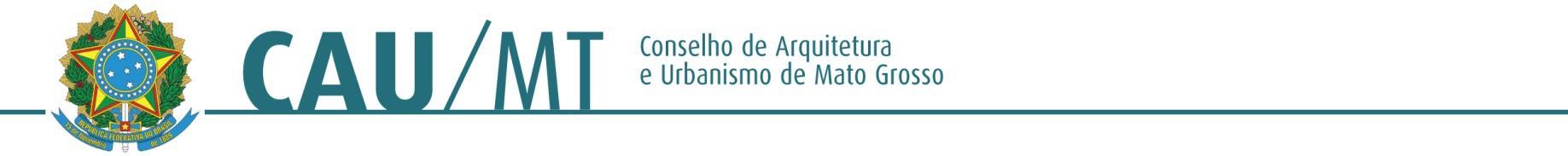 Comissão de Planejamento, Administração e Finança do CAU/MT – 2016PROCESSO: INTERESSADO: Plenária do CAU/MTASSUNTO: Assunto: Processo Referente à Prestação de Contas de Outubro de 2016DELIBERAÇÃO Nº 71/2016 – CAF-CAU/MTA Comissão de Planejamento, Administração e Finança do CAU/MT– (CAF-CAU/MT), reunida ordinariamente em Cuiabá-MT na sede do CAU/MT, no uso das competências que lhe conferem o Art. 42 do Regimento Interno do CAU/MT, manifesta-se sobre assuntos de sua competência mediante ato administrativo da espécie deliberação da Comissão de Planejamento, Administração e Finança.Deliberou:Após analisar os documentos anexados neste processo, constatamos que em outubro, a arrecadação do CAU/MT foi de R$ 170.858,00 enquanto que as despesas liquidadas, soma um total de R$ 196.966,00.No mês de outubro/2016 houve um déficit de R$ 32.980,00, considerando R$ 6.872,00 de investimentos. Apesar do déficit no mês de outubro, apurou-se um SUPERÁVIT ACUMULADO até Outubro de 2016 no valor de R$ 316.497,00, sendo que, em outubro 2015 teve um superávit de R$ 9.039,00 e um acumulado de R$ 280.896,00. Tendo em vista que não foi constatado nenhuma falha nas peças que compõe o balancete do CAU/MT, relativo ao mês de outubro/2016, o mesmo está apto para aprovação pela CAF e Plenário do CAU/MT.Portanto, recomendamos e aprovamos a prestação de contas do CAU/MT, referente ao mês de outubro de 2016.Cuiabá - MT, 07 de dezembro de 2016.ALTAIR MEDEIROS              _________________________________________________Coordenador da CAF – CAU/MTJOSÉ DA COSTA MARQUES    _______________________________________________Conselheiro TitularCARLOS ALBERTO OSEKO JUNIOR_________________________________________Conselheiro TitularELIANE DE CAMPOS GOMES  _______________________________________________Conselheira Titular